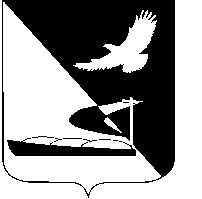 АДМИНИСТРАЦИЯ МУНИЦИПАЛЬНОГО ОБРАЗОВАНИЯ«АХТУБИНСКИЙ РАЙОН»ПОСТАНОВЛЕНИЕ14.02.2019      					                                                   № 72О внесении изменения в постановление администрации МО «Ахтубинский район»от 31.03.2017 № 167В связи с кадровыми изменениями администрация МО «Ахтубинский район»ПОСТАНОВЛЯЕТ:1. Внести в постановление администрации МО «Ахтубинский район» от 31.03.2017 № 167 «Об Общественной комиссии МО «Ахтубинский район» по обеспечению реализации проекта муниципальной программы «Формирование современной городской среды» изменение, изложив состав Общественной комиссии муниципального образования «Ахтубинский район» по обеспечению реализации проекта муниципальной программы «Формирование современной городской среды», утвержденный постановлением, в новой редакции согласно приложению к настоящему постановлению.2. МКУ «УХТО ОМСУ МО «Ахтубинский район» обеспечить размещение настоящего постановления в сети Интернет на официальном сайте администрации МО «Ахтубинский район» в разделе «Экономика» подразделе «Управление ЖКХ» подразделе «Формирование современной городской среды».3. Общему отделу администрации МО «Ахтубинский район» представить информацию в газету «Ахтубинская   правда»   о   размещении   настоящего   постановления  в  сети Интернет на официальном сайте администрации МО «Ахтубинский район» в разделе «Экономика» подразделе «Управление ЖКХ» подразделе  «Формирование современной городской среды».Глава муниципального образования                                              А.А. КирилловПриложениек постановлению администрации МО «Ахтубинский район»                                                                        от 14.02.2019 № 72СОСТАВОбщественной комиссии муниципального образования «Ахтубинский район» по обеспечению реализации проекта муниципальной программы «Формирование современной городской среды»Председатель общественной комиссии:Заместитель председателя общественной комиссии:Секретарь общественной комиссии:Члены общественной комиссии: Верно:Архипов И.В.                         -заместитель главы администрации              МО «Ахтубинский район»Николаев А.В.-заведующий сектором управления коммунального хозяйства администрации МО «Ахтубинский район»Кожухина Н.Г.      -начальник финансового управления администрации МО «Ахтубинский район»Архипов В.И.-член президиума Совета ветеранов                г. Ахтубинска и Ахтубинского района                 (по согласованию)Бакунов А.В.         -член общественного совета МО «Город Ахтубинск» (по согласованию)Вишняк Г.В.-помощник главы администрации                  МО «Город   Ахтубинск» по финансовой политике и формированию современной городской среды на территории                    МО «Город Ахтубинск» (по согласованию)Гилин В.В.   -член партии «Справедливая Россия» (по согласованию)Евсюк Л.А.    -председатель Совета ветеранов Ахтубинского гарнизона (по согласованию)Заблоцкий С.В.-депутат совета МО «Город Ахтубинск», заместитель председателя совета                     МО «Город Ахтубинск» (по согласованию)Касимцева А.А.-председатель комитета имущественных и земельных отношений администрации МО «Ахтубинский район»Клишин А.П.-исполняющий обязанности заместителя главы администрации по капитальному ремонту, строительству и архитектуре администрации МО «Город Ахтубинск» (по согласованию)Лукпанова С.А.-начальник сектора по формированию комфортной городской среды администрации МО «Город Ахтубинск» (по согласованию)Панасенко Р.Н.  -председатель Совета ветеранов администрации МО «Ахтубинский район» (по согласованию)Порудчикова А.О.-главный специалист МБУ «Центра социальной поддержки семьи и молодежи» (по согласованию)Савинцева Е.В.-начальник отдела архитектуры и строительства администрации                         МО «Ахтубинский район»Тагиева О.И.-начальник отдела экономического развития, стратегического планирования, инвестиции и формированию комфортной городской среды администрации                      МО «Город Ахтубинск» (по согласованию)Тетерятникова Т.А.-депутат Думы Астраханской области (по согласованию)Чевиленко В.А.-депутат совета МО «Ахтубинский район» (по согласованию) 